В соответствии с Постановлением Администрации Истоминского сельского поселения № 284 от 15.08.2013 г. «Об утверждении Порядка разработки, реализации и оценки эффективности муниципальных программ Истоминского сельского поселения», Постановлением № 285 от 16.08.2013 г. «Об утверждении методических рекомендаций по разработке и реализации муниципальных программ Истоминского сельского поселения»,                                                     ПОСТАНОВЛЯЮ:Утвердить отчет о реализации муниципальной программы «Управление имуществом Истоминского сельского поселения» по итогам 1 полугодия 2015 года.Разместить настоящее Постановление на официальном сайте Истоминского сельского поселения. 3. Настоящее постановление вступает в силу с момента его обнародования.4. Контроль за выполнением постановления оставляю за собой. Глава Администрации Истоминского сельского поселения                                                   Л.Н. ФлютаПояснительная записка по исполнению мероприятиймуниципальной программы«Управление имуществом Истоминского сельского поселения» по итогам 1 полугодия  2015 года         Оптимальной формой решения для достижения качественно нового уровня предоставления муниципальных услуг является муниципальная программа «Управление имуществом Истоминского сельского поселения» на 2014-2020 годы.         В рамках подпрограммы «Повышение эффективности управления муниципальным имуществом и приватизации» в первом полугодии 2015 года на реализацию программных мероприятий заложены средства – 4,5 тыс. рублейОсновными приоритетными задачами дальнейшей реализации программы «Управление имуществом Истоминского сельского поселения» являются:- подготовка и проведение государственной регистрации права на объекты муниципального имущества;- подготовка и продажа муниципального имущества; - постановка земельных участков на кадастровый учет, государственную регистрацию прав на земельные участки;- подготовка и передача в аренду муниципального имущества.    В ходе проведения программных мероприятий  подпрограммы «Повышение эффективности управления муниципальным имуществом и приватизации»: -были зарегистрированы бесхозяйные объекты недвижимого имущества;-были проданы с аукциона 2 нежилых помещения;- заключен договор аренды транспортных средств через аукцион.Отчет об исполнении плана  реализации муниципальной программы: «Управление имуществом Истоминского сельского поселения»     отчетный период 1 полугодие  2015г.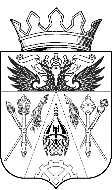  АДМИНИСТРАЦИЯ ИСТОМИНСКОГО СЕЛЬСКОГО ПОСЕЛЕНИЯПОСТАНОВЛЕНИЕ АДМИНИСТРАЦИЯ ИСТОМИНСКОГО СЕЛЬСКОГО ПОСЕЛЕНИЯПОСТАНОВЛЕНИЕ14 июля 2015г.                                                    х. Островского                                                № 19114 июля 2015г.                                                    х. Островского                                                № 191Об утверждении отчета о реализации муниципальной программы «Управление имуществом Истоминского сельскогопоселения» по итогам 1 полугодия 2015 года№ п/пНаименование основного мероприятия,мероприятия ведомственной целевой программы,контрольного события программыОтветственный 
 исполнитель  
  (заместитель руководителя ОИВ/ФИО)Результат реализации мероприятия (краткое описание)Фактическая дата начала   
реализации 
мероприятияФактическая дата окончания
реализации  
мероприятия, 
наступления  
контрольного 
событияРасходы бюджета поселения на реализацию муниципальной  
программы, тыс. руб.Расходы бюджета поселения на реализацию муниципальной  
программы, тыс. руб.Заключено   
контрактов на отчетную дату, тыс. руб.   
<1>№ п/пНаименование основного мероприятия,мероприятия ведомственной целевой программы,контрольного события программыОтветственный 
 исполнитель  
  (заместитель руководителя ОИВ/ФИО)Результат реализации мероприятия (краткое описание)Фактическая дата начала   
реализации 
мероприятияФактическая дата окончания
реализации  
мероприятия, 
наступления  
контрольного 
событияпредусмотреномуниципальной программойфакт на отчетную дату <1>Заключено   
контрактов на отчетную дату, тыс. руб.   
<1>12234567811. Подпрограмма «Повышение эффективности управления муниципальным имуществом и приватизации»1. Подпрограмма «Повышение эффективности управления муниципальным имуществом и приватизации»1. Подпрограмма «Повышение эффективности управления муниципальным имуществом и приватизации»1. Подпрограмма «Повышение эффективности управления муниципальным имуществом и приватизации»1. Подпрограмма «Повышение эффективности управления муниципальным имуществом и приватизации»47,54,54,51.1    Мероприятия по подготовке и проведению государственной регистрации права на объекты муниципального имуществаСтарший инспектор/Тарзян А.О.-I квартал 2015IVквартал 201526,54,54,51.2Мероприятия по подготовке и продажи муниципального имуществаСтарший инспектор/Тарзян А.О.-I квартал 2015IVквартал 201515,00,00,01.3Мероприятия по постановке земельных участков на кадастровый учет, государственную регистрацию прав на земельные участкиСтарший инспектор/Тарзян А.О.-I квартал 2015IVквартал 20150,00,00,01.4Мероприятия по расширению числа муниципальных услуг в отношении объектов муниципальной собственности в электронной формеСтарший инспектор/Тарзян А.О.-I квартал 2015IVквартал 20150,00,00,01.5Мероприятия по подготовке и передаче в аренду муниципального имуществаСтарший инспектор/Тарзян А.О.-I квартал 2015IVквартал 20156,00,00,01.6Мероприятия по подготовке и приватизации муниципального имуществаСтарший инспектор/Тарзян А.О.-I квартал 2015IVквартал 20150,00,00,0